ОО «Национальное Общество Красного Полумесяца Кыргызской Республики» в рамках реализации проекта «УСКОРЕНИЯ ДЕЙСТВИЙ НА МЕСТНОМ УРОВНЕ В КРИЗИСНЫХ УСЛОВИЯХ В ГУМАНИТАРНОЙ СФЕРЕ И В ОБЛАСТИ ЗДРАВООХРАНЕНИЯ» финансируемого в рамках гуманитарной помощи Европейского Союза,  и реализуемого НОКП КР при технической поддержке Германского Красного Креста, Международной Федерации обществ Красного Креста и Красного Полумесяца и Итальянского Красного Креста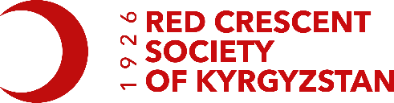 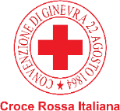 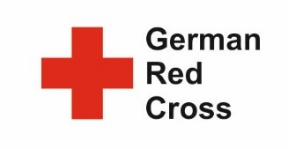 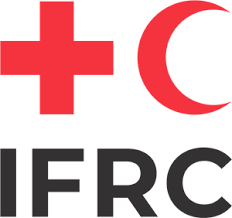 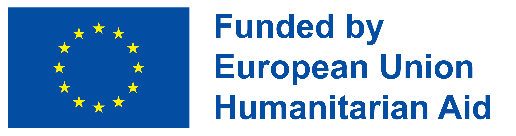 Объявляет тендер на поставкуАптечки Первой Помощи.Строительных касок.Жилеток.Конференц-оборудования и стол для совещаний.Кухонных наборов.Приглашения к участию и спецификацию товаров можно получить по адресу: г. Бишкек, бульвар Эркиндик 10. ОО “Национальное Общество Красного Полумесяца КР” или направив запрос на электронную почту: logist@redcrescent.kgТендерные предложения в запечатанных конвертах предоставить не позднее 17:00 часов 16 февраля 2024г. по вышеуказанному адресу или на электронный адрес logist@redcrescent.kg